УКРАЇНАПОЧАЇВСЬКА  МІСЬКА  РАДАСЬОМЕ  СКЛИКАННЯ  ВІСІМНАДЦЯТА  СЕСІЯРІШЕННЯ«    » січня   2017 року                                                         проектм. ПочаївПро  оплату праціна 2017 рік.  	Керуючись Законом України «Про місцеве самоврядування в Україні»,               та Постановою Кабінету Міністрів  України №268 від 09.03.2006 року                           « Про упорядкування  структури та умов оплати  праці  працівників апарату органів  виконавчої  влади , органів прокуратури, судів та інших органів » ,ст. 10,21 Закону України «Про службу в органах місцевого самоврядування » , міська рада  ВИРІШИЛА:1.Оплату праці міському  голові , заступникам міського голови , секретарю ради , керуючому  справами (секретарю ) виконавчого  комітету  здійснювати відповідно до Постанови  КМУ  від 09.03.2006 року №268  « Про упорядкування  структури та умов оплати  праці  працівників апарату органів  виконавчої  влади , органів прокуратури, судів та інших органів »  та встановити надбавку  за високі досягнення  у праці або за  виконання  особливо важливої роботи - у розмірі  50 відсотків  посадового окладу з урахуванням  надбавки за ранг  та   надбавки  за вислугу років .2. Надати дозвіл  міському голові своїм розпорядженням відряджати у щорічну  відпустку себе , заступників міського голови ,секретаря ради,керуючого справами( секретаря ) виконавчого комітету  та надавати матеріальну  допомогу  на оздоровлення  при наданні  щорічної відпустки , матеріальну  допомогу   для вирішення соціально- побутових питань  у розмірі ,що не перевищує середньомісячної  заробітної плати у межах  фонду оплати праці .	3.Надати дозвіл  міському голові здійснювати преміювання міського голови , заступників міського голови ,секретаря ради, керуючого справами (секретаря) виконавчого комітету , виконуючу обов’язки старости  в межах коштів передбачених на преміювання та економії коштів на  оплату праці в розмірах , визначених розпорядженням  міського голови  . Виконавець   Касаткіна О.П.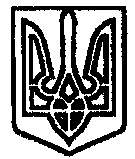 